Charles Ramsey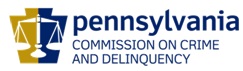 ChairmanDerin Myers Acting Executive DirectorOVS NewsletterOctober 25, 2017In this Issue... PCAR/NSVRC: Employment OpportunityPennsylvania District Attorneys Institute: Employment OpportunityCampus Safety InitiativeSave The Date: 2018 PLAN VOCA GranteeOVC: Financial Crime Fact SheetVictims Compensation Assistance Program Online TrainingsURIPALS: Pet-Friendly Domestic Violence SheltersCommunity Members And Police Officers Share Personal Stories To Create Testimonial Theater Production, Finding Healing And Common GroundWhen The 'Unimaginable' Happens"Grief: The Event, The Work, The Forever"Women’s Mass Incarceration: The Whole Pie 2017Upcoming Training Opportunities Through PCADVPDAI Victim Services Training NewsNAVRA: Upcoming Live CLE TrainingsNCVC: 2017 National Training InstituteScholarships Available For 2017 National Victim Service ConferencesUpcoming Events WebEx Online Trainings Available
Compensation Related: Basic, Advanced-Counseling, Transportation Expenses, Restitution and much more!Credits towards VOCA/RASA/VOJO training requirements are available for all sessions (unless indicated otherwise in the session description).  To receive training credits:  1) you must be logged into the session and 2) the WebEx application must be on your computer for the entire duration of the session.  As the OVS recognizes that emergencies may arise and you may not be able to attend the entire session, there is no prohibition against attending part of a session (although training credits will not be given in that instance).Training/Networking OpportunitiesAdditional RASA/VOJO/VOCA Approved TrainingReturn to top PCAR/NSVRC: Employment OpportunityThe Pennsylvania Coalition Against Rape (PCAR) headquartered in Harrisburg, PA, with a branch office in Washington, DC, is a 501(c)(3) nonprofit organization seeking a full-time CEO, who will be based in Harrisburg. The new CEO will follow an incumbent who will be retiring after 23 years. Founded in 1975 and recognized nationally for its work, PCAR, strives to end sexual violence and advocates for the rights and needs of sexual assault victims. To achieve these ends, PCAR partners with a network of more than 50 rape crisis programs throughout Pennsylvania by providing funding, education, materials, and assistance to bring help, hope, and healing to victims. A major arm of PCAR is the National Sexual Violence Resource Center (NSVRC) which provides national leadership in preventing and responding to sexual violence through collaboration, sharing and creating resources, and promoting research. NSVRC maintains the world’s largest specialized library collection pertaining to sexual violence. For more information, please click here.Return to topPennsylvania District Attorneys Institute: Employment OpportunityThe Pennsylvania District Attorneys Institute (PDAI) is seeking a consultant to provide oversight to the Pennsylvania Statewide Automated Victim Information and Notification (PA SAVIN) program.  PA SAVIN provides crime victims and other interested individuals with free, confidential notification regarding an offender’s release, transfer or escape.  This consultant will work exclusively on the county jail-related portion of PA SAVIN.  The contract period will be January 1, 2018-December 31, 2018.  The consulting fee is negotiable based upon experience and capabilities.  This is an ongoing project anticipated to require consultant services beyond 2018. For more information, please click here. Return to topCampus Safety Initiative862 Pennsylvanians between the ages of 15 and 24 died from drug overdoses in 20161,700 college students die each year from alcohol-related injuriesOne in five young adults experiences a mental health conditionStudents of college age are at higher risk for sexual violence than other age groupsAttorney General Josh Shapiro is launching a campus safety initiative to bring students, university leaders, health professionals and law enforcement together to address drug and alcohol abuse, mental health and sexual assault at colleges and universities across Pennsylvania. A series of community-based roundtables will take place at Drexel University, Slippery Rock University, Lincoln University, Dickinson College, and University of Pittsburgh.  These roundtables will bring together students, victim advocates, survivors, local law enforcement, college and university staff and experts from different fields to identify strategies and promote responses that are survivor-centered and trauma-informed.    We’re calling out to everyone who has a stake in these issues to bring their knowledge and expertise to the table as we discuss these important issues. These conversations must be community-drive to be effective, and we’re looking for a broad, diverse group of individuals from a wide range of backgrounds to participate in the upcoming roundtables.Slippery Rock University of Pennsylvania Roundtable - Thursday, November 9th, 2017Drexel University Roundtable - Monday, November 27th, 2017Registration is on a first come first served basis and lunch will be provided.  Room and parking instructions will be disseminated to conference participants via email at the close of registration.Slippery Rock University Registration (closes on November 3, 2017)Drexel University Registration (closes on November 17, 2017)For additional information, please click here.Return to topSave The Date: 2018 PLAN VOCA GranteePennsylvania Legal Aid Network, Inc. has scheduled the 2018 PLAN VOCA Grantee training for May 23 & 24, 2018 at the Hilton Harrisburg.  Please mark your calendars.This training will fulfill the PCCD 10-hour CLE annual training requirement for VOCA funded legal staff and is also relevant for any family law practitioners. It will be CLE eligible and there will be no charge.More information will be forthcoming next year!  Return to topOVC: Financial Crime Fact SheetFinancial and economic crimes cost American individuals and businesses billions of dollars every year, causing financial and emotional distress. Financial fraud occurs when someone uses deception or misrepresentation for financial gain. Financial fraud includes, but is not limited to: mortgage or healthcare fraud, romance scams, sweepstakes, and Internet scams. Identity theft, another type of fraud, is related to the misuse of personal information, most often to gain access to an individual’s credit card or bank account. Measuring the extent of financial crime is complicated due to the many different reporting options available to victims. Some victims report to law enforcement, some report online to government agencies such as the Federal Trade Commission (FTC), and others report to multiple places or do not report the crime at all. Please click here to learn more. Return to top Victims Compensation Assistance Program Online Trainings  The following trainings will be held on October 26, 2017Myths of Compensation - 11:00 a.m. – 12:00 p.m. Click here to register. Counseling Expenses Clinic - 1:00 p.m. – 2:00 p.m. Click here to register. The following trainings will be held on November 7, 2017 Stolen Benefit Cash Expenses Clinic - 9:30 a.m. – 10:30 a.m. Click here to register.  Loss of Support Clinic - 11:00 a.m. – 12:00 p.m. Click here to register.The following trainings will be held on November 16, 2017 Basic Compensation - 10:00 a.m. – 12:00 p.m. Click here to register. Transportation Expenses Clinic - 1:00 p.m. – 2:00 p.m. Click here to register. The following training will be held on December 12, 2017Restitution Basics - 10:00 a.m. – 11:00 a.m. Click here to register. All trainings count towards 1 hour of the required RASA/VOCA/VOJO training hours, except Basic Compensation which counts towards 2 and DAVE training which counts towards 2.15.Return to topURIPALS: Pet-Friendly Domestic Violence SheltersThe bond that people and pets share is strong. This often means pet owners go above and beyond to ensure their pet is happy and healthy. But sometimes that love compels victims of domestic violence to stay in unsafe situations. Leaving a pet behind in a harmful environment can be emotionally devastating, so up to 48% of people in abusive relationships will stay rather than seek help in order to remain with their pets. That means being a loyal pet owner often creates a barrier to fleeing and receiving help. Please click here to read more.Return to topCommunity Members And Police Officers Share Personal Stories To Create Testimonial Theater Production, Finding Healing And Common GroundWalk in my Shoes, a testimonial Theater of Witness production, brings together police and community members to explore societal wounds and share their personal stories. The newest Theater of Witness project will premiere at the Painted Bride Art Center in Philadelphia on November 10 and 11. Original music will be composed by Jay Fluellen. “Our cast of police and community members have come together from a multiplicity of perspectives,” said Teya Sepinuck, Founder and Artistic Director of Theater of Witness. “Their raw candor is incredibly brave and we look forward to audiences joining us on this emotional journey.” Please click here to learn more. Return to topWhen The 'Unimaginable' HappensDean Kilpatrick woke at 4 a.m. Oct. 2 out of the blue and tuned into the news to hear the sounds of an automatic weapon firing upon a crowd of country music fans in Las Vegas. There was no chance for sleep at that point as the director of the National Crime Victims Research & Treatment Center (NCVRTC) in the Department of Psychiatry and Behavioral Sciences at the Medical University of South Carolina hurried into work. With the ink still drying on an $18 million grant recently awarded to the center from the Office for Victims of Crime (OVC), his mind raced with how to accelerate plans to get the grant finalized. Please click here to read more.Return to top"Grief: The Event, The Work, The Forever"Lynn Shiner, former Director of PA's Office of Victims' Services and Lisa Zoll, a professor from Temple University, recently co-authored a self-help book, "Grief:  The Event, The Work, The Forever".  It is their hope that this book lays a foundation to help grievers understand common reactions to their loss(es), validate their grief responses, encourage the telling of their story, and provides supportive advice to family and friends. Please click here to learn more. Return to topWomen’s Mass Incarceration: The Whole Pie 2017  With growing public attention to the problem of mass incarceration, people want to know about women’s experience with incarceration. How many women are held in prisons, jails, and other correctional facilities in the United States? And why are they there? While these are important questions, finding those answers requires not only disentangling the country’s decentralized and overlapping criminal justice systems, but also unearthing the frustratingly hard to find and often altogether missing data on gender. Please click here to read more. Return to topUpcoming Training Opportunities Through PCADV “Responding to Human Trafficking: Laws, Language and Links”Human trafficking is a form of modern day slavery that is occurring throughout Pennsylvania.  This training is designed to assist professionals working in the justice system to identify victims of human trafficking, increase knowledge of legal protections for human trafficking victims, understand how language access impacts victims seeking assistance through the courts, and become familiar with both the laws governing languages access as well as the court’s roles and responsibilities for language access.  Court administrators, PFA office staff, judges, prosecutors, children’s advocates, domestic violence and sexual assault advocates and victim/witness coordinators are encouraged to attend.  Location and registration information are below:November 1, 2017, PCADV Offices, 1 pm – 4pm3605 Vartan Way, Suite 101, Harrisburg, PA 17110Please click here to register online.November 9, 2017, Hyatt Place Cranberry, 1 pm – 4 pm136 Emeryville Drive, Cranberry, PA 16066Please click here to register online.December 12, 2017, Holiday Inn I-78 Lehigh Valley, 1 pm – 4 pm7736 Adrienne Drive, Breningsville, PA 18031Please click here to register online.Return to topPDAI Victim Services Training NewsThe following Victim Services training is now open for registration on the PDAI website.

Restitution Issues in the Criminal and Juvenile Justice SystemsWednesday, November 29, 2017
The Toftrees Golf Resort
One Country Club Lane
State College, PA  16803$25 Registration Fee. Scholarships are available.

Overview: The Victims’ Services Program shall inform and advocate, on behalf of victims, regarding their right to restitution under Pennsylvania law and advocate on behalf of the victim(s) for the necessity and collection of restitution. This training will provide the necessary information and skills to advocate on behalf of victims.
If you need additional information, please contact Donna Hull at 484-947-4837 or donna@dhullconsulting.com.Return to topNAVRA: Upcoming Live CLE TrainingsNAVRA offers affordable continuing legal education (CLE) trainings on various topics of interest to practitioners working with crime victims. ​ All live online trainings are open to the public.Ethical Considerations for Safeguarding Victim Privacy in a Digital WorldDate:  Friday, November 17, 2017
Time:  11:30 a.m. - 1:05 p.m. (Pacific) 
Duration:  95 minutes (1.5 credits) 
Cost:  $36.85 for Enhanced NAVRA members, $55 for Free NAVRA members/public.  For group viewing rate with no CLE credit, visit registration ticket for more information.
For more information, please click here. Return to top NCVC: 2017 National Training InstituteThe National Center for Victims of Crime is holding its 2017 National Training Institute, December 5-7, 2017, in Portland, Oregon! The Training Institute features more than 130 leading experts and 80 skill-building workshops with several key presentations pertaining to Advocacy. This two-and-one-half day training offers a chance to network and learn from other professionals in the victims’ field, as well as connect with victim advocates, law enforcement, counselors, program managers, attorneys, social workers, researchers, nurses, policymakers, system-based service providers, and other leaders from across the country. Please click here for more information. Return to top Scholarships Available For 2017 National Victim Service ConferencesThe Pennsylvania District Attorneys Institute (PDAI) is pleased to announce the availability of funding for scholarships to attend eligible national victim service conferences.  This funding is made available through a grant awarded to PDAI by the Pennsylvania Commission on Crime and Delinquency (PCCD) for subsidizing the costs associated with attending these training conferences.  These costs may include registration fees, per diem (for food), and reasonable transportation and lodging expenses.  The scholarships are only available to victim service professionals to attend any national conference focused on victim service training.  To qualify, the applicant’s entire job focus must be on providing support, information, and assistance to victims.  Any eligible conference must be completed within the 2017 calendar year.  Only one person per agency can receive a scholarship and only after providing a sufficient justification of need.  Recipients are selected based upon the information provided in the application, the number of scholarships previously awarded, and remaining available funding. Please click here for the Scholarship Application. Return to topThe next OVS Newsletter will be published on Wednesday, November 8, 2017.  If you would like any training events, fundraisers, or notable news published in this newsletter, please submit them to Heather Hewitt at hhewitt@pa.gov by November 1, 2017.
You have signed up to receive the OVS Newsletter from the Office of Victims' Services.  This newsletter will be sent to you on a biweekly basis via email.  If your email address changes or you would like to be removed from the OVS Newsletter distribution list, please contact Heather Hewitt at (717) 265-8730 or via email at hhewitt@pa.gov.Pennsylvania’s Office of Victims’ Services  |  3101 North Front Street  |  Harrisburg, PA  17110  |  (717) 783-0551www.pccd.pa.gov PA Crime Victims Websitewww.pcv.pccd.pa.govTwitter: @PaCrimmCom 